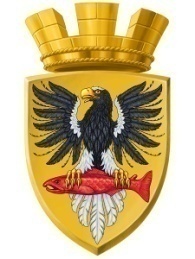 Р О С С И Й С К А Я  Ф Е Д Е Р А Ц И ЯКАМЧАТСКИЙ КРАЙП О С Т А Н О В Л Е Н И ЕАДМИНИСТРАЦИИ ЕЛИЗОВСКОГО ГОРОДСКОГО ПОСЕЛЕНИЯОт 24.08.2018 года                                                                                                            № 1277-п         г.ЕлизовоО размещении в федеральной информационной адресной системе сведений об адресах присвоенных объектам адресации – помещениям в многоквартирном жилом доме            № 1 по ул. Звездная в г. Елизово	Руководствуясь ч.3 ст.5 и ч.3 ст.9 Федерального закона от 28.12.2013        № 443-ФЗ «О федеральной информационной адресной системе и о внесении изменений в Федеральный закон «Об общих принципах организации местного самоуправления в Российской Федерации», ст. 14 Федерального закона от 06.10.2003 № 131-ФЗ «Об общих принципах организации местного самоуправления в РФ», Уставом Елизовского городского поселения, Приказом Минфина России от 05.11.2015 № 171н «Об утверждении Перечня элементов планировочной структуры, элементов улично-дорожной сети, элементов объектов адресации, типов зданий (сооружений), помещений, используемых в качестве реквизитов адреса, и Правил сокращенного наименования адресообразующих элементов», в целях актуализации информации в федеральной информационной адресной системе,ПОСТАНОВЛЯЮ:1. Разместить в федеральной информационной адресной системе сведения об адресах, присвоенных объектам адресации - помещениям в многоквартирном жилом доме № 1 по ул. Звездная в г. Елизово, ранее не размещенные в государственном адресном реестре, согласно приложению к настоящему постановлению.2. Направить данное постановление в федеральную информационную адресную систему для внесения сведений установленных данным постановлением.Управлению делами администрации Елизовского городского поселения опубликовать (обнародовать) настоящее постановление в средствах массовой информации и разместить в информационно-телекоммуникационной сети «Интернет» на официальном сайте администрации Елизовского городского поселения.Контроль за исполнением настоящего постановления возложить на руководителя Управления архитектуры и градостроительства администрации Елизовского городского поселения.ВрИО Главы администрации Елизовского городского поселения                                                    Д.Б. ЩипицынПриложение к постановлению администрации Елизовского городского поселенияот 24.08.2018 № 1277-пПриложение к постановлению администрации Елизовского городского поселенияот 24.08.2018 № 1277-пПриложение к постановлению администрации Елизовского городского поселенияот 24.08.2018 № 1277-пПриложение к постановлению администрации Елизовского городского поселенияот 24.08.2018 № 1277-пПриложение к постановлению администрации Елизовского городского поселенияот 24.08.2018 № 1277-пПриложение к постановлению администрации Елизовского городского поселенияот 24.08.2018 № 1277-пПриложение к постановлению администрации Елизовского городского поселенияот 24.08.2018 № 1277-пПриложение к постановлению администрации Елизовского городского поселенияот 24.08.2018 № 1277-п1.Помещение,Помещение,кадастровый номер   41:05:0101006:4164кадастровый номер   41:05:0101006:4164кадастровый номер   41:05:0101006:4164Россия, Камчатский край,1.Елизовский муниципальный  район, Елизовское городское поселение, Елизово г.,  Елизовский муниципальный  район, Елизовское городское поселение, Елизово г.,  Елизовский муниципальный  район, Елизовское городское поселение, Елизово г.,  Елизовский муниципальный  район, Елизовское городское поселение, Елизово г.,  Елизовский муниципальный  район, Елизовское городское поселение, Елизово г.,  Елизовский муниципальный  район, Елизовское городское поселение, Елизово г.,  1.Звездная ул.,Звездная ул.,д.1,кв.2.кв.2.2.Помещение,Помещение,кадастровый номер   41:05:0101006:4727кадастровый номер   41:05:0101006:4727кадастровый номер   41:05:0101006:4727Россия, Камчатский край,2.Елизовский муниципальный  район, Елизовское городское поселение, Елизово г.,  Елизовский муниципальный  район, Елизовское городское поселение, Елизово г.,  Елизовский муниципальный  район, Елизовское городское поселение, Елизово г.,  Елизовский муниципальный  район, Елизовское городское поселение, Елизово г.,  Елизовский муниципальный  район, Елизовское городское поселение, Елизово г.,  Елизовский муниципальный  район, Елизовское городское поселение, Елизово г.,  2.Звездная ул.,Звездная ул.,д.1,кв.3.кв.3.3.Помещение,Помещение,кадастровый номер   41:05:0101006:3660кадастровый номер   41:05:0101006:3660кадастровый номер   41:05:0101006:3660Россия, Камчатский край,3.Елизовский муниципальный  район, Елизовское городское поселение, Елизово г.,  Елизовский муниципальный  район, Елизовское городское поселение, Елизово г.,  Елизовский муниципальный  район, Елизовское городское поселение, Елизово г.,  Елизовский муниципальный  район, Елизовское городское поселение, Елизово г.,  Елизовский муниципальный  район, Елизовское городское поселение, Елизово г.,  Елизовский муниципальный  район, Елизовское городское поселение, Елизово г.,  3.Звездная ул.,Звездная ул.,д.1,кв.4.кв.4.4.Помещение,Помещение,кадастровый номер   41:05:0101006:4374кадастровый номер   41:05:0101006:4374кадастровый номер   41:05:0101006:4374Россия, Камчатский край,4.Елизовский муниципальный  район, Елизовское городское поселение, Елизово г.,  Елизовский муниципальный  район, Елизовское городское поселение, Елизово г.,  Елизовский муниципальный  район, Елизовское городское поселение, Елизово г.,  Елизовский муниципальный  район, Елизовское городское поселение, Елизово г.,  Елизовский муниципальный  район, Елизовское городское поселение, Елизово г.,  Елизовский муниципальный  район, Елизовское городское поселение, Елизово г.,  4.Звездная ул.,Звездная ул.,д.1,кв.5.кв.5.5.Помещение,Помещение,кадастровый номер   41:05:0101006:4445кадастровый номер   41:05:0101006:4445кадастровый номер   41:05:0101006:4445Россия, Камчатский край,5.Елизовский муниципальный  район, Елизовское городское поселение, Елизово г.,  Елизовский муниципальный  район, Елизовское городское поселение, Елизово г.,  Елизовский муниципальный  район, Елизовское городское поселение, Елизово г.,  Елизовский муниципальный  район, Елизовское городское поселение, Елизово г.,  Елизовский муниципальный  район, Елизовское городское поселение, Елизово г.,  Елизовский муниципальный  район, Елизовское городское поселение, Елизово г.,  5.Звездная ул.,Звездная ул.,д.1,кв.6.кв.6.6.Помещение,Помещение,кадастровый номер   41:05:0101006:3897кадастровый номер   41:05:0101006:3897кадастровый номер   41:05:0101006:3897Россия, Камчатский край,6.Елизовский муниципальный  район, Елизовское городское поселение, Елизово г.,  Елизовский муниципальный  район, Елизовское городское поселение, Елизово г.,  Елизовский муниципальный  район, Елизовское городское поселение, Елизово г.,  Елизовский муниципальный  район, Елизовское городское поселение, Елизово г.,  Елизовский муниципальный  район, Елизовское городское поселение, Елизово г.,  Елизовский муниципальный  район, Елизовское городское поселение, Елизово г.,  6.Звездная ул.,Звездная ул.,д.1,кв.7.кв.7.7.Помещение,Помещение,кадастровый номер   41:05:0101006:3702кадастровый номер   41:05:0101006:3702кадастровый номер   41:05:0101006:3702Россия, Камчатский край,7.Елизовский муниципальный  район, Елизовское городское поселение, Елизово г.,  Елизовский муниципальный  район, Елизовское городское поселение, Елизово г.,  Елизовский муниципальный  район, Елизовское городское поселение, Елизово г.,  Елизовский муниципальный  район, Елизовское городское поселение, Елизово г.,  Елизовский муниципальный  район, Елизовское городское поселение, Елизово г.,  Елизовский муниципальный  район, Елизовское городское поселение, Елизово г.,  7.Звездная ул.,Звездная ул.,д.1,кв.8.кв.8.8.Помещение,Помещение,кадастровый номер   41:05:0101006:4935кадастровый номер   41:05:0101006:4935кадастровый номер   41:05:0101006:4935Россия, Камчатский край,8.Елизовский муниципальный  район, Елизовское городское поселение, Елизово г.,  Елизовский муниципальный  район, Елизовское городское поселение, Елизово г.,  Елизовский муниципальный  район, Елизовское городское поселение, Елизово г.,  Елизовский муниципальный  район, Елизовское городское поселение, Елизово г.,  Елизовский муниципальный  район, Елизовское городское поселение, Елизово г.,  Елизовский муниципальный  район, Елизовское городское поселение, Елизово г.,  8.Звездная ул.,Звездная ул.,д.1,кв.9.кв.9.9.Помещение,Помещение,кадастровый номер   41:05:0101006:3959кадастровый номер   41:05:0101006:3959кадастровый номер   41:05:0101006:3959Россия, Камчатский край,9.Елизовский муниципальный  район, Елизовское городское поселение, Елизово г.,  Елизовский муниципальный  район, Елизовское городское поселение, Елизово г.,  Елизовский муниципальный  район, Елизовское городское поселение, Елизово г.,  Елизовский муниципальный  район, Елизовское городское поселение, Елизово г.,  Елизовский муниципальный  район, Елизовское городское поселение, Елизово г.,  Елизовский муниципальный  район, Елизовское городское поселение, Елизово г.,  9.Звездная ул.,Звездная ул.,д.1,кв.10.кв.10.10.Помещение,Помещение,кадастровый номер   41:05:0101006:4725кадастровый номер   41:05:0101006:4725кадастровый номер   41:05:0101006:4725Россия, Камчатский край,10.Елизовский муниципальный  район, Елизовское городское поселение, Елизово г.,  Елизовский муниципальный  район, Елизовское городское поселение, Елизово г.,  Елизовский муниципальный  район, Елизовское городское поселение, Елизово г.,  Елизовский муниципальный  район, Елизовское городское поселение, Елизово г.,  Елизовский муниципальный  район, Елизовское городское поселение, Елизово г.,  Елизовский муниципальный  район, Елизовское городское поселение, Елизово г.,  10.Звездная ул.,Звездная ул.,д.1,кв.11.кв.11.11.Помещение,Помещение,кадастровый номер   41:05:0101006:4930кадастровый номер   41:05:0101006:4930кадастровый номер   41:05:0101006:4930Россия, Камчатский край,11.Елизовский муниципальный  район, Елизовское городское поселение, Елизово г.,  Елизовский муниципальный  район, Елизовское городское поселение, Елизово г.,  Елизовский муниципальный  район, Елизовское городское поселение, Елизово г.,  Елизовский муниципальный  район, Елизовское городское поселение, Елизово г.,  Елизовский муниципальный  район, Елизовское городское поселение, Елизово г.,  Елизовский муниципальный  район, Елизовское городское поселение, Елизово г.,  11.Звездная ул.,Звездная ул.,д.1,кв.12.кв.12.12.Помещение,Помещение,кадастровый номер   41:05:0101006:5211кадастровый номер   41:05:0101006:5211кадастровый номер   41:05:0101006:5211Россия, Камчатский край,12.Елизовский муниципальный  район, Елизовское городское поселение, Елизово г.,  Елизовский муниципальный  район, Елизовское городское поселение, Елизово г.,  Елизовский муниципальный  район, Елизовское городское поселение, Елизово г.,  Елизовский муниципальный  район, Елизовское городское поселение, Елизово г.,  Елизовский муниципальный  район, Елизовское городское поселение, Елизово г.,  Елизовский муниципальный  район, Елизовское городское поселение, Елизово г.,  12.Звездная ул.,Звездная ул.,д.1,кв.13.кв.13.13.Помещение,Помещение,кадастровый номер   41:05:0101006:4931кадастровый номер   41:05:0101006:4931кадастровый номер   41:05:0101006:4931Россия, Камчатский край,13.Елизовский муниципальный  район, Елизовское городское поселение, Елизово г.,  Елизовский муниципальный  район, Елизовское городское поселение, Елизово г.,  Елизовский муниципальный  район, Елизовское городское поселение, Елизово г.,  Елизовский муниципальный  район, Елизовское городское поселение, Елизово г.,  Елизовский муниципальный  район, Елизовское городское поселение, Елизово г.,  Елизовский муниципальный  район, Елизовское городское поселение, Елизово г.,  13.Звездная ул.,Звездная ул.,д.1,кв.14.кв.14.14.Помещение,Помещение,кадастровый номер   41:05:0101006:4989кадастровый номер   41:05:0101006:4989кадастровый номер   41:05:0101006:4989Россия, Камчатский край,14.Елизовский муниципальный  район, Елизовское городское поселение, Елизово г.,  Елизовский муниципальный  район, Елизовское городское поселение, Елизово г.,  Елизовский муниципальный  район, Елизовское городское поселение, Елизово г.,  Елизовский муниципальный  район, Елизовское городское поселение, Елизово г.,  Елизовский муниципальный  район, Елизовское городское поселение, Елизово г.,  Елизовский муниципальный  район, Елизовское городское поселение, Елизово г.,  14.Звездная ул.,Звездная ул.,д.1,кв.15.кв.15.15.Помещение,Помещение,кадастровый номер   41:05:0101006:4228кадастровый номер   41:05:0101006:4228кадастровый номер   41:05:0101006:4228Россия, Камчатский край,15.Елизовский муниципальный  район, Елизовское городское поселение, Елизово г.,  Елизовский муниципальный  район, Елизовское городское поселение, Елизово г.,  Елизовский муниципальный  район, Елизовское городское поселение, Елизово г.,  Елизовский муниципальный  район, Елизовское городское поселение, Елизово г.,  Елизовский муниципальный  район, Елизовское городское поселение, Елизово г.,  Елизовский муниципальный  район, Елизовское городское поселение, Елизово г.,  15.Звездная ул.,Звездная ул.,д.1,кв.16.кв.16.16.Помещение,Помещение,кадастровый номер   41:05:0101006:4149кадастровый номер   41:05:0101006:4149кадастровый номер   41:05:0101006:4149Россия, Камчатский край,16.Елизовский муниципальный  район, Елизовское городское поселение, Елизово г.,  Елизовский муниципальный  район, Елизовское городское поселение, Елизово г.,  Елизовский муниципальный  район, Елизовское городское поселение, Елизово г.,  Елизовский муниципальный  район, Елизовское городское поселение, Елизово г.,  Елизовский муниципальный  район, Елизовское городское поселение, Елизово г.,  Елизовский муниципальный  район, Елизовское городское поселение, Елизово г.,  16.Звездная ул.,Звездная ул.,д.1,кв.17.кв.17.17.Помещение,Помещение,кадастровый номер   41:05:0101006:4726кадастровый номер   41:05:0101006:4726кадастровый номер   41:05:0101006:4726Россия, Камчатский край,17.Елизовский муниципальный  район, Елизовское городское поселение, Елизово г.,  Елизовский муниципальный  район, Елизовское городское поселение, Елизово г.,  Елизовский муниципальный  район, Елизовское городское поселение, Елизово г.,  Елизовский муниципальный  район, Елизовское городское поселение, Елизово г.,  Елизовский муниципальный  район, Елизовское городское поселение, Елизово г.,  Елизовский муниципальный  район, Елизовское городское поселение, Елизово г.,  17.Звездная ул.,Звездная ул.,д.1,кв.18.кв.18.18.Помещение,Помещение,кадастровый номер   41:05:0101006:4236кадастровый номер   41:05:0101006:4236кадастровый номер   41:05:0101006:4236Россия, Камчатский край,18.Елизовский муниципальный  район, Елизовское городское поселение, Елизово г.,  Елизовский муниципальный  район, Елизовское городское поселение, Елизово г.,  Елизовский муниципальный  район, Елизовское городское поселение, Елизово г.,  Елизовский муниципальный  район, Елизовское городское поселение, Елизово г.,  Елизовский муниципальный  район, Елизовское городское поселение, Елизово г.,  Елизовский муниципальный  район, Елизовское городское поселение, Елизово г.,  18.Звездная ул.,Звездная ул.,д.1,кв.19.кв.19.19.Помещение,Помещение,кадастровый номер   41:05:0101006:4457кадастровый номер   41:05:0101006:4457кадастровый номер   41:05:0101006:4457Россия, Камчатский край,19.Елизовский муниципальный  район, Елизовское городское поселение, Елизово г.,  Елизовский муниципальный  район, Елизовское городское поселение, Елизово г.,  Елизовский муниципальный  район, Елизовское городское поселение, Елизово г.,  Елизовский муниципальный  район, Елизовское городское поселение, Елизово г.,  Елизовский муниципальный  район, Елизовское городское поселение, Елизово г.,  Елизовский муниципальный  район, Елизовское городское поселение, Елизово г.,  19.Звездная ул.,Звездная ул.,д.1,кв.20.кв.20.20.Помещение,Помещение,кадастровый номер   41:05:0101006:4932кадастровый номер   41:05:0101006:4932кадастровый номер   41:05:0101006:4932Россия, Камчатский край,20.Елизовский муниципальный  район, Елизовское городское поселение, Елизово г.,  Елизовский муниципальный  район, Елизовское городское поселение, Елизово г.,  Елизовский муниципальный  район, Елизовское городское поселение, Елизово г.,  Елизовский муниципальный  район, Елизовское городское поселение, Елизово г.,  Елизовский муниципальный  район, Елизовское городское поселение, Елизово г.,  Елизовский муниципальный  район, Елизовское городское поселение, Елизово г.,  20.Звездная ул.,Звездная ул.,д.1,кв.21.кв.21.21.Помещение,Помещение,кадастровый номер   41:05:0101006:4203кадастровый номер   41:05:0101006:4203кадастровый номер   41:05:0101006:4203Россия, Камчатский край,21.Елизовский муниципальный  район, Елизовское городское поселение, Елизово г.,  Елизовский муниципальный  район, Елизовское городское поселение, Елизово г.,  Елизовский муниципальный  район, Елизовское городское поселение, Елизово г.,  Елизовский муниципальный  район, Елизовское городское поселение, Елизово г.,  Елизовский муниципальный  район, Елизовское городское поселение, Елизово г.,  Елизовский муниципальный  район, Елизовское городское поселение, Елизово г.,  21.Звездная ул.,Звездная ул.,д.1,кв.22.кв.22.22.Помещение,Помещение,кадастровый номер   41:05:0101006:4933кадастровый номер   41:05:0101006:4933кадастровый номер   41:05:0101006:4933Россия, Камчатский край,22.Елизовский муниципальный  район, Елизовское городское поселение, Елизово г.,  Елизовский муниципальный  район, Елизовское городское поселение, Елизово г.,  Елизовский муниципальный  район, Елизовское городское поселение, Елизово г.,  Елизовский муниципальный  район, Елизовское городское поселение, Елизово г.,  Елизовский муниципальный  район, Елизовское городское поселение, Елизово г.,  Елизовский муниципальный  район, Елизовское городское поселение, Елизово г.,  22.Звездная ул.,Звездная ул.,д.1,кв.23.кв.23.23.Помещение,Помещение,кадастровый номер   41:05:0101006:5212кадастровый номер   41:05:0101006:5212кадастровый номер   41:05:0101006:5212Россия, Камчатский край,23.Елизовский муниципальный  район, Елизовское городское поселение, Елизово г.,  Елизовский муниципальный  район, Елизовское городское поселение, Елизово г.,  Елизовский муниципальный  район, Елизовское городское поселение, Елизово г.,  Елизовский муниципальный  район, Елизовское городское поселение, Елизово г.,  Елизовский муниципальный  район, Елизовское городское поселение, Елизово г.,  Елизовский муниципальный  район, Елизовское городское поселение, Елизово г.,  23.Звездная ул.,Звездная ул.,д.1,кв.24.кв.24.24.Помещение,Помещение,кадастровый номер   41:05:0101006:3832кадастровый номер   41:05:0101006:3832кадастровый номер   41:05:0101006:3832Россия, Камчатский край,24.Елизовский муниципальный  район, Елизовское городское поселение, Елизово г.,  Елизовский муниципальный  район, Елизовское городское поселение, Елизово г.,  Елизовский муниципальный  район, Елизовское городское поселение, Елизово г.,  Елизовский муниципальный  район, Елизовское городское поселение, Елизово г.,  Елизовский муниципальный  район, Елизовское городское поселение, Елизово г.,  Елизовский муниципальный  район, Елизовское городское поселение, Елизово г.,  24.Звездная ул.,Звездная ул.,д.1,кв.25.кв.25.25.Помещение,Помещение,кадастровый номер   41:05:0101006:4934кадастровый номер   41:05:0101006:4934кадастровый номер   41:05:0101006:4934Россия, Камчатский край,25.Елизовский муниципальный  район, Елизовское городское поселение, Елизово г.,  Елизовский муниципальный  район, Елизовское городское поселение, Елизово г.,  Елизовский муниципальный  район, Елизовское городское поселение, Елизово г.,  Елизовский муниципальный  район, Елизовское городское поселение, Елизово г.,  Елизовский муниципальный  район, Елизовское городское поселение, Елизово г.,  Елизовский муниципальный  район, Елизовское городское поселение, Елизово г.,  25.Звездная ул.,Звездная ул.,д.1,кв.26.кв.26.26.Помещение,Помещение,кадастровый номер   41:05:0101006:4843кадастровый номер   41:05:0101006:4843кадастровый номер   41:05:0101006:4843Россия, Камчатский край,26.Елизовский муниципальный  район, Елизовское городское поселение, Елизово г.,  Елизовский муниципальный  район, Елизовское городское поселение, Елизово г.,  Елизовский муниципальный  район, Елизовское городское поселение, Елизово г.,  Елизовский муниципальный  район, Елизовское городское поселение, Елизово г.,  Елизовский муниципальный  район, Елизовское городское поселение, Елизово г.,  Елизовский муниципальный  район, Елизовское городское поселение, Елизово г.,  26.Звездная ул.,Звездная ул.,д.1,кв.27.кв.27.27.Помещение,Помещение,кадастровый номер   41:05:0101006:4434кадастровый номер   41:05:0101006:4434кадастровый номер   41:05:0101006:4434Россия, Камчатский край,27.Елизовский муниципальный  район, Елизовское городское поселение, Елизово г.,  Елизовский муниципальный  район, Елизовское городское поселение, Елизово г.,  Елизовский муниципальный  район, Елизовское городское поселение, Елизово г.,  Елизовский муниципальный  район, Елизовское городское поселение, Елизово г.,  Елизовский муниципальный  район, Елизовское городское поселение, Елизово г.,  Елизовский муниципальный  район, Елизовское городское поселение, Елизово г.,  27.Звездная ул.,Звездная ул.,д.1,кв.28.кв.28.28.Помещение,Помещение,кадастровый номер   41:05:0101006:4375кадастровый номер   41:05:0101006:4375кадастровый номер   41:05:0101006:4375Россия, Камчатский край,28.Елизовский муниципальный  район, Елизовское городское поселение, Елизово г.,  Елизовский муниципальный  район, Елизовское городское поселение, Елизово г.,  Елизовский муниципальный  район, Елизовское городское поселение, Елизово г.,  Елизовский муниципальный  район, Елизовское городское поселение, Елизово г.,  Елизовский муниципальный  район, Елизовское городское поселение, Елизово г.,  Елизовский муниципальный  район, Елизовское городское поселение, Елизово г.,  28.Звездная ул.,Звездная ул.,д.1,кв.29.кв.29.29.Помещение,Помещение,кадастровый номер   41:05:0101006:5057кадастровый номер   41:05:0101006:5057кадастровый номер   41:05:0101006:5057Россия, Камчатский край,29.Елизовский муниципальный  район, Елизовское городское поселение, Елизово г.,  Елизовский муниципальный  район, Елизовское городское поселение, Елизово г.,  Елизовский муниципальный  район, Елизовское городское поселение, Елизово г.,  Елизовский муниципальный  район, Елизовское городское поселение, Елизово г.,  Елизовский муниципальный  район, Елизовское городское поселение, Елизово г.,  Елизовский муниципальный  район, Елизовское городское поселение, Елизово г.,  29.Звездная ул.,Звездная ул.,д.1,кв.30.кв.30.30.Помещение,Помещение,кадастровый номер   41:05:0101006:4610кадастровый номер   41:05:0101006:4610кадастровый номер   41:05:0101006:4610Россия, Камчатский край,30.Елизовский муниципальный  район, Елизовское городское поселение, Елизово г.,  Елизовский муниципальный  район, Елизовское городское поселение, Елизово г.,  Елизовский муниципальный  район, Елизовское городское поселение, Елизово г.,  Елизовский муниципальный  район, Елизовское городское поселение, Елизово г.,  Елизовский муниципальный  район, Елизовское городское поселение, Елизово г.,  Елизовский муниципальный  район, Елизовское городское поселение, Елизово г.,  30.Звездная ул.,Звездная ул.,д.1,кв.31.кв.31.31.Помещение,Помещение,кадастровый номер   41:05:0101006:4728кадастровый номер   41:05:0101006:4728кадастровый номер   41:05:0101006:4728Россия, Камчатский край,31.Елизовский муниципальный  район, Елизовское городское поселение, Елизово г.,  Елизовский муниципальный  район, Елизовское городское поселение, Елизово г.,  Елизовский муниципальный  район, Елизовское городское поселение, Елизово г.,  Елизовский муниципальный  район, Елизовское городское поселение, Елизово г.,  Елизовский муниципальный  район, Елизовское городское поселение, Елизово г.,  Елизовский муниципальный  район, Елизовское городское поселение, Елизово г.,  31.Звездная ул.,Звездная ул.,д.1,кв.32.кв.32.32.Помещение,Помещение,кадастровый номер   41:05:0101006:3968кадастровый номер   41:05:0101006:3968кадастровый номер   41:05:0101006:3968Россия, Камчатский край,32.Елизовский муниципальный  район, Елизовское городское поселение, Елизово г.,  Елизовский муниципальный  район, Елизовское городское поселение, Елизово г.,  Елизовский муниципальный  район, Елизовское городское поселение, Елизово г.,  Елизовский муниципальный  район, Елизовское городское поселение, Елизово г.,  Елизовский муниципальный  район, Елизовское городское поселение, Елизово г.,  Елизовский муниципальный  район, Елизовское городское поселение, Елизово г.,  32.Звездная ул.,Звездная ул.,д.1,кв.33.кв.33.33.Помещение,Помещение,кадастровый номер   41:05:0101006:4677кадастровый номер   41:05:0101006:4677кадастровый номер   41:05:0101006:4677Россия, Камчатский край,33.Елизовский муниципальный  район, Елизовское городское поселение, Елизово г.,  Елизовский муниципальный  район, Елизовское городское поселение, Елизово г.,  Елизовский муниципальный  район, Елизовское городское поселение, Елизово г.,  Елизовский муниципальный  район, Елизовское городское поселение, Елизово г.,  Елизовский муниципальный  район, Елизовское городское поселение, Елизово г.,  Елизовский муниципальный  район, Елизовское городское поселение, Елизово г.,  33.Звездная ул.,Звездная ул.,д.1,кв.34.кв.34.34.Помещение,Помещение,кадастровый номер   41:05:0101006:4370кадастровый номер   41:05:0101006:4370кадастровый номер   41:05:0101006:4370Россия, Камчатский край,34.Елизовский муниципальный  район, Елизовское городское поселение, Елизово г.,  Елизовский муниципальный  район, Елизовское городское поселение, Елизово г.,  Елизовский муниципальный  район, Елизовское городское поселение, Елизово г.,  Елизовский муниципальный  район, Елизовское городское поселение, Елизово г.,  Елизовский муниципальный  район, Елизовское городское поселение, Елизово г.,  Елизовский муниципальный  район, Елизовское городское поселение, Елизово г.,  34.Звездная ул.,Звездная ул.,д.1,кв.35.кв.35.35.Помещение,Помещение,кадастровый номер   41:05:0101006:5210кадастровый номер   41:05:0101006:5210кадастровый номер   41:05:0101006:5210Россия, Камчатский край,35.Елизовский муниципальный  район, Елизовское городское поселение, Елизово г.,  Елизовский муниципальный  район, Елизовское городское поселение, Елизово г.,  Елизовский муниципальный  район, Елизовское городское поселение, Елизово г.,  Елизовский муниципальный  район, Елизовское городское поселение, Елизово г.,  Елизовский муниципальный  район, Елизовское городское поселение, Елизово г.,  Елизовский муниципальный  район, Елизовское городское поселение, Елизово г.,  35.Звездная ул.,Звездная ул.,д.1,кв.36.кв.36.